 RIWAYAT HIDUPZul Arsil Maulana Arief, lahir di Watampone pada tanggal 21 Agustus 1990. Anak pertama dari empat bersaudara. Buah hati dari pasangan Misdal Arif dan St. Rahmiah. 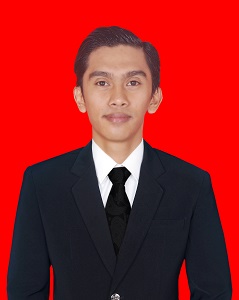 Penulis menapaki dunia pendidikan formal pada tahun 1997 di SD Negeri 124 lurah, Kec. Sinjai Utara, Kab. Sinjai dan tamat  pada  tahun 2002. Pada tahun yang sama penulis melanjutkan pendidikan di SMP Negeri 1 Sinjai Kab. Sinjai dan tamat pada tahun 2005, kemudian melanjutkan pendidikan di SMA Negeri 1 Sinjai Kab. Sinjai dan selesai pada tahun 2008. Pada tahun 2009 penulis diterima melalui tes SNMPTN (Seleksi Nasional Masuk Perguruan Tinggi Negeri) di Universitas Negeri Makassar pada Fakultas Ilmu pendidikan Jurusan Psikologi Pendidikan dan Bimbingan (PPB) dengan Program Studi Bimbingan dan Konseling Strata Satu (S1).Selama masa kuliah penulis juga aktif diberbagai lembaga kemahasiswaan diantaranya pernah menjadi anggota Majelis Permusyawaratan Mahasiswa Psikologi Pendidikan dan Bimbingan (MAPERWA PPB) FIP UNM periode 2010-2011, anggota Majelis Permusyawaratan Mahasiswa Psikologi Pendidikan dan Bimbingan (MAPERWA PPB) FIP UNM periode 2011-2012, dan Ketua Majelis Permusyawaratan Mahasiswa Psikologi Pendidikan dan Bimbingan (MAPERWA PPB) FIP UNM periode periode 2012-2013